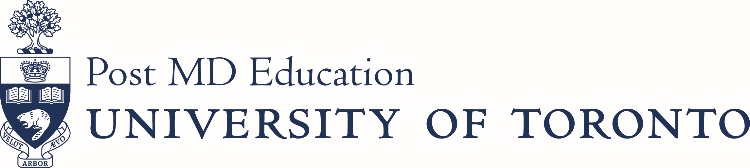 Postgraduate Administrator Advisory Committee (PAAC)Date: September 21, 2021Time: 12:30 pm – 2:00pmLocation: Virtual by Zoom Login Details: https://utoronto.zoom.us/j/89411254189; Meeting ID: 894 1125 4189; Passcode: 222438WelcomeWelcome new members and new executive	B. Baumgart	For InformationAgenda/MinutesAgenda Approval	S. Clancey	For ApprovalApproval of Minutes	S. Clancey	For ApprovalBusiness Arising from Last MeetingPAAC Award Expansion	B. Baumgart	For DiscussionPAAC Contact Page	B. Baumgart	For DiscussionStanding Items SubcommitteesAdmin Series Feedback from April 28, 2021 Appreciation Event	S. Clancey	For DiscussionFeedback from March 26, 2021 Wellness Event	S. Clancey	For DiscussionPlanning for upcoming year	S. Clancey	For DiscussionEnd of Year Feedback Survey	B. Baumgart	For DiscussionStrengthening Partnerships Report 	S. Santhirasiri	Report 	PGMEAC Update	B. Baumgart	ReportHospital Onboarding 	B. Abankwah	Report	New Business New PA Info Session	S. Clancey	For DiscussionGoals for Upcoming Year	S. Clancey	For DiscussionPAAC Collaboration w/external Medical School PAACs	B. Baumgart	For DiscussionUpcoming Meeting Dates	S. Clancey	For DiscussionOpen ForumNext Meeting: November 23, 2021 (virtual) 